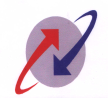 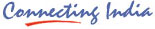                                    Hkkjr lapkj fuxe fyfeVsM                                             BHARAT SANCHAR NIGAM LIMITED                                                  (Hkkjr ljdkj dk m|e)                                      ( A Government of India Enterprise )From					       ToThe Chief General Manager,	       1. The GMs / KKD, TT, Bharat Sanchar Nigam Ltd.,	                  2. The GM (NW OP)/TRTamilnadu Circle,			       3. The DGM/RGM TTC.   Chennai –600 002.	                                 No.DPC/56-6/2011            Dated at Chennai-2,   the                                                    11 /11/2011      Sub:   Preparatory work for promotion of Executives                 (TES Group B) to STS grade on Ad-hoc basis-                 Calling of ACRs Screening Committee report - reg.        Ref:  BNSL ND Lr.No. 451-17/2011-12/Pers(DPC)dt.12/10/2011 & 17/10/2011.      	               		                                          	  In continuation of this office letter of even no. dated  18.10.2011  kindly find enclosed  List of officers who are to be considered for the preparatory work  to be done for the ad-hoc promotion of Executives (TES Group B) absorbed in BSNL.  The requisite details i.e., ACRs/APARs of these  officers for the past 5 years from 2006-07 to 2010-11, Tabulation sheets, Special reports and Vigilance clearance reports may be forwarded to this office immediately.  	All the terms and conditions as conveyed vide this office letter even number dated 18.10.2011   holds good. Encl:  As above.        Sd/-          (N. BABU)ASST.GENERAL MANAGER (STAFF)For CGMT, BSNL, TN Circle,Chennai – 600 002.     Sd/-          (N. BABU)ASST.GENERAL MANAGER (STAFF)For CGMT, BSNL, TN Circle,Chennai – 600 002.                                         LIST OF SDEs ELIGIBLE FOR STS ADHOC                                          LIST OF SDEs ELIGIBLE FOR STS ADHOC                                          LIST OF SDEs ELIGIBLE FOR STS ADHOC                                          LIST OF SDEs ELIGIBLE FOR STS ADHOC                                          LIST OF SDEs ELIGIBLE FOR STS ADHOC SL.NO.CUR.SEN.  (INCLUDING 1966)10.09STAFF NO.HRMS NO.NAME S/Shri./Smt./MS.CATOC/SC/ST        DOB        DOBName of the SSARemarksDDMMYYYYName of the SSA11713932519198303744PRASAD REDDY .V.KOC561969RGM TTCRGM TTC219787.138041199600253SHANTHI .SSC1941974TT319782.1108366199700158BALACHANDRAN .SSC261974MS41963637689199100322JAYAKODI .ESC661969TT51534933839197900164KUMAR .KOC1521959KKD